AlbaniaAlbaniaAlbaniaAlbaniaMarch 2025March 2025March 2025March 2025MondayTuesdayWednesdayThursdayFridaySaturdaySunday12League of Lezhë day3456789Teacher’s DayMother’s Day10111213141516Summer Day17181920212223Sultan Nevruz’s Day24252627282930End of Ramadan (Eid al-Fitr)31NOTES: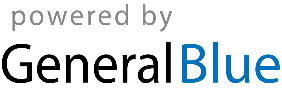 